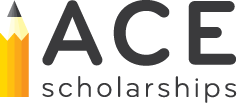 WHO WE ARE!!!ACE stands for Alliance for Choice in Education, which is a School Tuition Organization that offers scholarships to qualified children for K-12 private schools on a first-come, first-served basis for as long as funds are available. This allows parents to choose the school that will best prepare their children for college, careers, and for life. For more information, please visit our website at www.acescholarships.org.HOW TO APPLY?We will OPEN the application for the 2023-2024 school year on Monday, February 6, 2023. The link will be available on our website at https://www.acescholarships.org/become-a-scholar/louisiana/ for both new and renewal applicants. The application will close on Monday, April 17th.WHAT ARE OUR SCHOLARSHIP AMOUNTS?We offer scholarships to those who qualify with the amounts of:$4,200 per school year for kindergarten through 8th grade, or the full amount of tuition and fees if tuition and fees are less than the scholarship amount.$4,500 per school year for 9th-12th grade, or the full amount of tuition and fees if tuition and fees are less than the scholarship amount. HOW DOES MY CHILD QUALIFY?Here is what you need to know: My child must be a resident of Louisiana My child attended a Louisiana public school during the 2022-2023 school year OR -My child is attending kindergarten for the first time in the 2023-2024 school year OR -My child participated in the Louisiana Scholarship Program/Student Scholarships for Educational Excellence Program OR -My child participated in the Tuition Donation Credit Program during the 2022-2023 school year such as such as Arete Scholars, Son of a Saint, and/or Aspiring Scholars. My family income is less than the amount listed below: WHAT DOCUMENTS DO I NEED TO UPLOAD TO COMPLETE THE APPLICATION?HOW CAN I CHOOSE A SCHOOL?ACE is partnered with over 200 private schools throughout Louisiana to offer parents a wide variety of choices when applying for our ACE Scholarship. Visit our website: www.acescholarships.org/become-a-scholar/louisiana/ for a complete listing of current partner schools.If you do not see your private school choice on our list, tell the school administration to contact us at louisiana@acescholarships.org about partnering with ACE in the Tuition Donation Credit Program.IT’S YOUR CHILD. IT’S YOUR CHOICE.If your child is awarded an ACE scholarship, those funds are portable during the school year and may be used at any qualifying private school. Therefore, if the private school you select ends up not being the right fit, you can transfer your child to another participating private school and the scholarship goes with him or her.SCHOLARSHIP ELIGIBILITY – 250% of the Current Federal Poverty GuidelinesSCHOLARSHIP ELIGIBILITY – 250% of the Current Federal Poverty GuidelinesFAMILY HOUSEHOLD SIZEYEARLY AMOUNT ($)(The numbers will be updated January 2023)2 43,550 3 54,900 4 66,250 5 77,600 6 88,950 7 100,300 8 111,650 Add the following amount for each additional family member. +11,350 DOCUMENT TYPEACCEPTABLE DOCUMENTSProof of ResidencyFull Document dated in 2023 with the parent/legal guardian’s name & current address visible(A closed envelope will NOT be accepted)• Lease agreement (showing the date range with 2023) • 2023 Mortgage statement• 2023 Utility bill such as an electric, water, sewer, or gas bill• Notarized letter saying you reside with someone else as well as one of the above items in that person’s nameProof of Income2022 Applicant and Co-Applicant Tax Returns• 2022 Form 1040 (pages 1-2)Proof of Income2022 Social Security/Disability Income for applicant/co-applicant & for all family members receiving benefits in the home (These documents must contain the amount received & frequency)• 2022 Form SSA-1099 Social Security Benefit Statement(s)• A letter from the Social Security Administration with the monthly social security benefits amount2022 Social Security/Disability Income for applicant/co-applicant & for all family members receiving benefits in the home (These documents must contain the amount received & frequency)• 2022 Form SSA-1099 Social Security Benefit Statement(s)• A letter from the Social Security Administration with the monthly social security benefits amountProof of Income2022 Child Support Income• Court ordered legal documents• A letter from the provider of your child support income for 2022• A screenshot or print out of frequency & dates noted for the 2022 child support income of the online Louisiana CAFÉ` Customer Portal• Notarized letter with 2022 monthly child support income2022 Child Support Income• Court ordered legal documents• A letter from the provider of your child support income for 2022• A screenshot or print out of frequency & dates noted for the 2022 child support income of the online Louisiana CAFÉ` Customer Portal• Notarized letter with 2022 monthly child support incomeProof of Income2022 SNAP (Supplemental Nutrition Assistance Program) Income• A screenshot or print out of the 2022 SNAP benefits income located under the case details of the online Louisiana CAFÉ` Customer Portal• Department of Children & Family Services (DCFS) letter with the 2022 monthly SNAP benefits income that includes the applicant/co-applicant and child name2022 TANF (Temporary assistance for needy families)• Notice of benefit for 2022 from the appropriate agencyHousing Allowance (Military, Religious, Parsonage, etc.)• Benefit statement, enrollment, or payment letter from specific agency2022 SNAP (Supplemental Nutrition Assistance Program) Income• A screenshot or print out of the 2022 SNAP benefits income located under the case details of the online Louisiana CAFÉ` Customer Portal• Department of Children & Family Services (DCFS) letter with the 2022 monthly SNAP benefits income that includes the applicant/co-applicant and child name2022 TANF (Temporary assistance for needy families)• Notice of benefit for 2022 from the appropriate agencyHousing Allowance (Military, Religious, Parsonage, etc.)• Benefit statement, enrollment, or payment letter from specific agencyProof of Income2022 Worker’s Compensation• A worker’s compensation award letter2022 Worker’s Compensation• A worker’s compensation award letter